T.C.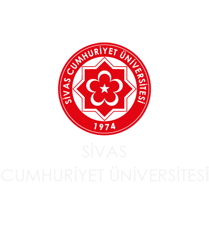 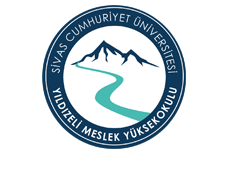 SİVAS CUMHURİYET ÜNİVERSİTESİ  YILDIZELİ MESLEK YÜKSEKOKULU                     STAJ SÖZLEŞMESİ                                              GENEL HÜKÜMLERMADDE 1- Bu sözleşme, 3308 sayılı Mesleki Eğitim Kanununa uygun olarak, mesleki ve teknik eğitim yapan bölüm/program öğrencilerinin işletmelerde yapılacak iş yeri stajının esaslarını düzenlemek amacıyla Meslek Yüksekokulu Müdürlüğü, staj yapılan işletme ve öğrenci arasında imzalanır. MADDE 2- İki nüsha olarak düzenlenen ve taraflarca imzalanan bu sözleşmenin, bir nüshası İlgili programın bağlı olduğu bölüm başkanlığında, bir nüshası işletmede bulunur. MADDE 3- İşletmelerde iş yeri stajı, Yıldızeli Meslek Yüksekokulu akademik takviminde tavsiye edilen tarihler arasına göre planlanır ve yapılır. MADDE 4- Öğrencilerin iş yeri stajı sırasında, meydana gelebilecek iş kazaları ve meslek hastalıklarından ve bunların Sosyal Sigortalar Kurumu (SGK)’na, 3 (üç) iş günü içerisinde bildirilmesinden staj yapılan işletme sorumludur. MADDE 5- İşletmelerde iş yeri stajı, Sivas Cumhuriyet Üniversitesi Öğrenci Staj Yönetmeliği ve 3308 sayılı Mesleki Eğitim Kanunu hükümlerine göre yürütülür. MADDE 6- Yıldızeli Meslek Yüksekokulu akademik takviminde tavsiye edilen tarihlere uygun olarak, stajın başladığı tarihten itibaren yürürlüğe girmek üzere taraflarca imzalanan bu sözleşme, öğrencilerin iş yeri stajını tamamladığı tarihe kadar geçerlidir.SÖZLEŞMENİN FESHİMADDE 7- Sözleşme; a) İş yerinin çeşitli sebeplerle kapatılması, b) İş yeri sahibinin değişmesi halinde yeni iş yerinin aynı mesleği/üretimi sürdürememesi, c) Öğrencilerin Yükseköğretim Kurumları Öğrenci Disiplin Yönetmeliği hükümlerine göre uzaklaştırma cezası aldığı sürece veya çıkarma cezası alarak ilişiğinin kesilmesi durumunda sözleşme feshedilir.ÜCRET VE İZİN MADDE 8- 3308 sayılı Kanun'un 25 inci maddesi birinci fıkrasına göre öğrencilere, işletmelerde iş yeri eğitimi devam ettiği sürece yürürlükteki aylık asgari ücret net tutarının, yirmi ve üzerinde personel çalıştıran iş yerlerinde %30’undan, yirmiden az personel çalıştıran iş yerlerinde %15’inden az olmamak üzere öğrencinin staj yaptığı işletme tarafından ücret ödenir. Öğrenciye ödenecek ücret, her türlü vergiden muaftır. Asgari ücrette yıl içinde artış olması hâlinde, bu artışlar aynı oranda öğrencilerin ücretlerine yansıtılır.MADDE 9- Öğrenci mesleki eğitim için işletmeye devam etmek zorundadır. İşletmede mesleki eğitimine özürsüz devam etmeyen öğrencinin bu günlerdeki ücreti kesilir. Bu konuda işletmeler yetkilidir.SİGORTA MADDE 10- -Bu sözleşmenin akdedilmesi ile öğrencinin işletmede mesleki eğitime devam ettiği sürece 5510 sayılı Sosyal Sigortalar ve Genel Sağlık Sigortası Kanununun, 5. maddesi b fıkrasında sayılan 3308 sayılı Mesleki Eğitim Kanununda belirtilen aday çırak, çırak ve işletmelerde mesleki eğitim gören öğrenciler hakkında iş kazası ve meslek hastalığı ile hastalık sigortası; mesleki ve teknik ortaöğretim ile yükseköğrenimleri sırasında staja tabi tutulan öğrenciler söz konusu kanunun 4.maddesi 1.fıkrası a bendi kapsamında sigortalı sayılmaktadır. MADDE 11- Meslek Yüksekokulu Müdürlüğünce ödenmesi gereken sigorta primleri, Sosyal Güvenlik Kurumunun belirlediği oranlara göre, Sosyal Güvenlik Kurumuna ödenir veya bu Kurumun hesabına aktarılır. MADDE 12- Sigorta ve prim ödemeyle ilgili belgeler, Meslek Yüksekokulu Müdürlüğünce saklanır. ÖĞRENCİNİN DİSİPLİN, DEVAM VE BAŞARI DURUMUMADDE 13- Öğrenciler, iş yeri stajı için işletmelere devam etmek zorundadırlar. İşletmelerde iş yeri stajına mazeretsiz olarak devam etmeyen öğrencilerin ücretleri kesilir. Bu konuda işletmeler yetkilidir. MADDE 14- İşletme yetkilileri, mazeretsiz olarak üç (3) iş günü iş yeri stajına gelmeyen öğrenciyi, en geç beş (5) iş günü içinde, İlgili programın bağlı olduğu bölüm başkanlığında bildirir. MADDE 15- Öğrencilerin işletmelerde disiplin soruşturmasını gerektirecek davranışlarda bulunmaları halinde, bu durum işletme tarafından İlgili programın bağlı olduğu bölüm başkanlığında yazılı olarak bildirilir. Disiplin işlemi, Meslek Yüksekokulu Müdürlüğü tarafından Yükseköğretim Kurumları Öğrenci Disiplin Yönetmeliği hükümlerine göre yürütülür. Sonuç, işletmeye yazılı olarak bildirilir. MADDE 16- İşletmelerde iş yeri stajı yapan öğrencilerin başarı durumu, Sivas Cumhuriyet Üniversitesi Öğrenci Staj Yönetmeliği ile ilgili birimin Staj Yönergesi hükümlerine göre belirlenir.MADDE 17- İş yeri eğitimi gören öğrencilerin görev ve sorumlulukları: a) İş yerinin şartlarına ve çalışma düzenine uymak, b) İş yerine ait özel bilgileri üçüncü şahıslara iletmemek, c) Sendikal etkinliklere katılmamak, d) İş yeri stajına düzenli olarak devam etmek, e) İş yeri stajı dosyasını tutmak ve ilgili formları doldurmak.f) İşletmede mesleki eğitim yaptığı günlerde devamsızlık yaptığı süreye ilişkin özür belgesi veya yazılı veli beyanını özür gününü takip eden en geç beş iş günü içinde okul müdürlüğüne teslim etmektir.DİĞER HUSUSLARMADDE 18- İş yeri stajı yaptıracak işletmelerin sorumlulukları: a) Öğrencilerin işletmedeki iş yeri stajını Yıldızeli Meslek Yüksekokulu akademik takvimine uygun olarak yaptırmak. b) İş yeri stajının Meslek Yüksekokulu Staj ve Eğitim Uygulama Kurullarınca belirlenen yerde yapılmasını sağlamak,  c) İş yeri stajı yapılacak programlarda, öğrencilerin İş Yeri stajından sorumlu olmak üzere, yeter sayıda eğitim personelini görevlendirmek, d) İşletmede iş yeri stajı yapan öğrencilere, 3308 sayılı Kanunun 25 inci maddesi birinci fıkrasına göre ücret miktarı, ücret artışı vb. konularda iş yeri stajı sözleşmesi imzalamak ve öğrencilerin staj ücretlerini karşılamak, e) Öğrencilerin devam durumlarını izleyerek devamsızlıklarını ve hastalık izinlerini, süresi içinde ilgili programın bağlı olduğu bölüm başkanlığına bildirmek, f) Öğrencilerin stajına ait bilgileri içeren formlarını, staj bitiminde kapalı zarf içinde ilgili  programın bağlı olduğu bölüm başkanlığında göndermek,g)  İş yeri stajında öğrencilere devamsızlıktan sayılmak ve mevzuatla belirlenen azami devamsızlık süresini geçmemek üzere, ücretsiz mazeret izni vermek, h) İş yeri stajı başladıktan sonra personel sayısında azalma olması durumunda da staja başlamış olan öğrencileri, iş yeri stajı tamamlanıncaya kadar işletmede staja devam ettirmek, i) Öğrencilerin iş kazaları ve meslek hastalıklarından korunması için gerekli önlemleri almak ve tedavileri için gerekli işlemleri yapmak.MADDE 19- İlgili programın bağlı olduğu bölüm başkanlığının görev ve sorumlulukları: a) İş yeri stajı yapılacak programlarda öğrencilerin işletmede yaptıkları etkinliklerle ilgili formların staj başlangıcında işletmelere verilmesini sağlamak, b) İşletmelerdeki iş yeri stajının işletme tarafından görevlendirilecek eğitici personel tarafından yapılmasını sağlamak, c) İşletmelerdeki iş yeri stajının, ilgili meslek alanlarına uygun olarak yapılmasını sağlamak,    d) Öğrencilerin ücretli ve ücretsiz mazeret izinleriyle devam-devamsızlık durumlarının izlenmesini sağlamak, e) İşletmelerde iş yeri stajı yapan öğrencilerin sigorta primlerine ait işlemleri Yönetmelik esaslarına göre yürütmek, MADDE 20-İşletmelerde iş yeri stajı yapan öğrenciler hakkında bu sözleşmede yer almayan diğer hususlarda, ilgili mevzuat hükümlerine göre işlem yapılır. MADDE 21- Bu sözleşme 4 sayfa ve 21 maddeden oluşmaktadır....../...../….. -...../...../…. tarihleri arasında .............iş günü yapılacak staj/mesleki uygulamanın iş kazaları ve meslek hastalıklar sigorta pirimi 5510 sayılı Sosyal Sigortalar ve Genel Sağlık Sigortası Kanununa göre öğrencinin eğitim aldığı Meslek Yüksekokul Müdürlüğünce tarafından yapılacaktır.ÖĞRENCİSTAJ YAPILAN İŞLETMEMESLEK YÜKSEKOKULU MÜDÜRLÜĞÜAdı Soyadı:İmzaAdı Soyadı:İmza KaşeAdı Soyadı:İmza KaşeTarih:Tarih:Tarih: